ЗАДАНИЯшкольного этапа Всероссийской олимпиады школьников по биологии в 2019/2020 уч. году.7 классВремя выполнения – 90 мин.ЧАСТЬ АЗадания А1-А5 с выбором одного ответа, задания с А6-А10 с выбором трёх ответов.А1. Переваривание пищи начинается вне пищеварительного канала у:  1) моллюсков;    	2) ракообразных;         3) пауков;       	4) насекомых.А2. Какое из названных простейших имеет постоянное место удаления остатков не переваренной пищи (порошицу)?инфузория-туфелька;                            2) амёба дизентерийная;  3) амёба обыкновенная;                             4) эвглена зелёная.А3. Что служит опорой тела колониальных коралловых полипов? 1) известковый или роговой скелет;         2) наружный слой кожно-мускульных   клеток;  3) стенки кишечной полости;		 4) промежуточные клетки.А4. В сократительных вакуолях простейших происходит накапливание, а затем удаление: 	1) жидких продуктов жизнедеятельности;	2) остатков не переваренной пищи;	3) углекислого газа, образующегося при дыхании;	4) ядовитых веществ, попавших в организм.А5. Нервная система у плоских червей состоит из:	1) нервных клеток, образующих нервную сеть;	2) двух головных узлов и нервных стволов с ответвлениями;	3) окологлоточного нервного кольца и отходящих от него нервов;	4) окологлоточного нервного кольца и брюшной нервной цепочки.А6. Какие из перечисленных признаков характерны для ксилемы? Выберите три верных признака из шести и запишите цифры, под которыми они указаны.1) является механической тканью растения;2) служит для проведения воды от корней к листьям;3) клетки не содержат ядра;4) в клетках есть хлоропласты;5) стенки клеток утолщены;6) клетки живые. А7. У пресноводной гидры, медузы и кораллового полипа:1) тело состоит из двух слоев клеток;2) органы состоят из тканей;3) замкнутая кровеносная система;4) тело имеет лучевую симметрию;5) в наружном слое тела располагаются стрекательные клетки;6) каждая клетка выполняет все функции живого организма.А8. Растения отдела Папоротниковидные характеризуются следующими признаками:1) оплодотворение происходит в водной среде; 2) образуется обоеполый заросток;3) орган размножения — цветок;4) опыляются насекомыми;5) не имеют корней; 6) на нижней стороне листьев образуются споры.А9. Грибы, как и растения:1) растут в течение всей жизни;2) имеют ограниченный рост;3) всасывают питательные вещества поверхностью тела;4) питаются готовыми орган.  веществами;5) содержат хитин в оболочках клеток; 6) имеют клеточное строение.А10. Выберите три верных ответа из шести и запишите в порядке возрастания цифры, под которыми они указаны. Какие признаки характерны для грибов, изображённых на рисунке?	1) выполнение роли продуцентов в экосистеме;	2) образование микоризы с корнями деревьев;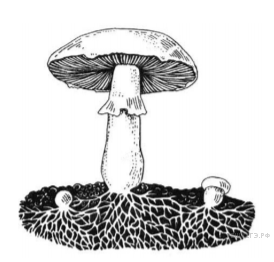 	3) размножение только мицелием;	4) наличие пластинок в шляпке;	5) наличие плодового тела;	6) симбиоз с зелёными водорослями в лишайнике.ЧАСТЬ В В1. Соотнесите Голосеменные растения (правая колонка) с соответствующими характеристиками в левой колонке и зашифруйте ответы.В2.  Соотнесите представителей типа Кишечнополостных с соответствующими характеристиками в левой колонке и зашифруйте ответы.ЧАСТЬ СВ листьях растений интенсивно протекает процесс фотосинтеза. Происходит ли он в зрелых и незрелых плодах? Ответ поясните.Во Франции на фермах в корм для виноградных улиток добавляют мел. Объясните, с какой целью это делают.Садоводы при пикировке рассады капусты прищипывают верхушку главного корня, а при размножении кустов смородины используют стеблевые черенки, на которых развиваются придаточные корни. Оба этих цветковых растения относятся к классу двудольных. Объясните, какой тип корневой системы будет у капусты, выросшей из этой рассады, а какой — у смородины, выросшей из стеблевого черенка.ХАРАКТЕРИСТИКАГОЛОСЕМЕННЫЕ РАСТЕНИЯ1) светолюбивое растение;А) сосна Обыкновенная;2) теневыносливое растение;Б) ель;3) живет 350- 400 лет;4) неприхотлива;5) главный корень развит слабо;6) короткие и остроконечные хвоинки живут 5- 7 лет;ХАРАКТЕРИСТИКАПРЕДСТАВИТЕЛИ1) лучевая симметрия;А) гидра;2) пресные водоемы со стоячей или проточной водой;Б) медуза;3) соленая вода морей и океанов;В) актиния;4) шагающее движение;5) реактивное движение;6) куполообразное в форме зонтика;7) похожи на различные цветы (георгины, гвоздики);8) тело данного животного в виде тонкого продолговатого мешочка длиной всего от 2–3мм до 1см;9) рот   окружен венчиком из 5 – 12 щупалец;10) рот окружен 192 щупальцами в 6 рядов.